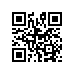 ПРИКАЗО зачислении на 1 курс факультета  Санкт-Петербургская школа социальных и гуманитарных наук Национального исследовательского университета «Высшая школа экономики» НИУ ВШЭ - Санкт-ПетербургПРИКАЗЫВАЮ:Зачислить с 1 октября 2016 года на 1 курс факультета  Санкт-Петербургская школа социальных и гуманитарных наук Национального исследовательского университета «Высшая школа экономики» НИУ ВШЭ - Санкт-Петербург на образовательную программу высшего образования – программу магистратуры «Управление образованием»  по направлению  38.04.04  Государственное и муниципальное управление на очно-заочную форму обучения на места, финансируемые за счет субсидии из федерального бюджета на выполнение государственного задания, лиц, поступающих в рамках контрольных цифр приема по общему конкурсу, согласно списку (приложение).Основание:   решение Приемной  комиссии  НИУ ВШЭ   (протокол от 27.09.2016 № 37).Ректор                                                                                                      Я.И. КузьминовПриложение к приказу НИУ ВШЭ от____________№_____________Список зачисленных на 1 курс факультета  Санкт-Петербургская школа социальных и гуманитарных наук Национального исследовательского университета «Высшая школа экономики» НИУ ВШЭ - Санкт-Петербург  на образовательную программу высшего образования – программу магистратуры «Управление образованием» по направлению 38.04.04  Государственное и муниципальное управлениеЗаместительответственного секретаря Приемной комиссии НИУ ВШЭ		Т.А.АнисовецРегистрационный номер: 6.18.1-05/2709-11Дата регистрации: 27.09.2016№п/пФамилия Имя Отчество1.Андреев Валерий Евгеньевич2.Доморацкий Александр Владимирович3.Журкина Ольга Андреевна4.Капцова Анастасия Сергеевна5.Ленина Оксана Сергеевна6.Морозова Анжелика Эдуардовна7.Новикова  Ирина Александровна8.Пронин Александр Сергеевич9.Сасим Людмила Андреевна10.Токарева Анастасия Александровна11.Трушова Инна Ивановна 12.Тульская Ирина Игоревна13.Хитева Екатерина Эдуардовна14.Цареградская Виктория Андреевна15.Цацулин Борис Александрович16.Чепурненко Маргарита Николаевна17.Чернова Ксения Александровна18.Шаталова Наталья Владимировна19.Шелухина Александра Юрьевна20.Шитов Александр Андреевич